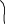 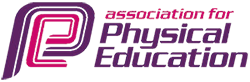 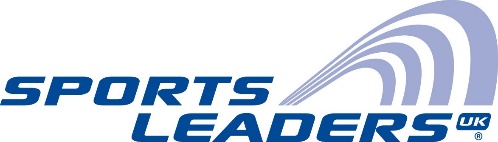 Introduction Welcome to the Delegate Assessment Guide for the Level 5 Certificate in Primary School Physical Education Specialism and the Level 6 Award in Primary School Physical Education (PE) Subject Leadership.The Level 5 Certificate in Primary School Physical Education Specialism is a recognised qualification that aims to upskill delegates to be able to improve the overall delivery of the PE curriculum within a primary school. On successful completion of this qualification, you will be able to assist in raising the standards within primary school PE teaching and learning.The Level 6 Award in Primary School Physical Education Subject Leadership is a recognised qualification for those with qualified teacher status (QTS) that aims to upskill primary teachers, to be able to lead the subject including the overall delivery of the primary school PE curriculum. On successful completion of this qualification, you will be able to undertake subject leadership within primary school physical education, leading, teaching and delivering a sustainable high quality primary school PE experience for primary aged pupils. In addition, you will be expected to demonstrate that you can upskill other teachers in this curriculum area. The Level 5 Certificate in Primary School Physical Education Specialism is a pre-requisite for the Level 6 Award in Primary School Physical Education Subject Leadership.There is a certain amount of written work and discussions associated with the assessment for this course, but the course should also be delivered in as practical a way as possible.How to use this Delegate Assessment GuideThis guide gives you a comprehensive outline of the tasks that delegates are required to complete and be assessed against to meet the Assessment Criteria of both the Level 5 Certificate in Primary School Physical Education Specialism and the Level 6 Award in Primary School Physical Education Subject Leadership.Many of the Delegate Assessment Tasks in this guide are directly linked to the tasks that a Professional Learning Centre will deliver as part of the tutor contact sessions. It may be possible for delegates to be assessed during the delivery of the course. Assessment records will need to be kept by the Tutor/Assessor(s) and the delegate is required to keep evidence of the tasks completed to fulfil the requirements of the tasks in the Delegate Assessment Guide.Successfully completing the courseIf, by the end of the PE specialism aspects of the course, you have shown that you can meet all the Assessment Criteria for each unit of the Level 5 Certificate in Primary School Physical Education Specialism qualification you will have successfully passed the course and will be awarded the Level 5 qualification.If you are eligible to progress onto and complete the PE subject leadership aspect of the course, you must show that you can meet all the Assessment Criteria for the Level 6 Award in Primary School Physical Education Subject Leadership you will then be awarded the Level 6 qualification.If you have not met these requirements by the end of the course, your Tutor/Assessor(s) may be able to give you further opportunities to continue your learning and you may successfully pass the course at some stage in the future. These opportunities will only be made available for up to three years after you first started the course.Appeals procedureIf you have any queries regarding an assessment decision speak to your Tutor/Assessor(s) about it. However, if this does not resolve the issue then contact Sports Leaders UK who will investigate further. If the concern is still not resolved then please follow the process as outlined in our Appeals Policy. Independent Assessor roleThe role of the Independent Assessor (IA) is vital in your development and progress throughout these qualifications. This person is likely to be the Headteacher or member of the Senior Leadership Team within your school. They have responsibility for two significant requirements for the successful completion of the qualifications:At Level 5 the IA will observe you delivering PEAt Level 6 the IA will conduct an interview with youCopies of the Independent Assessor forms for these tasks can be found in the Appendix of this document.Qualification overviewLevel 5 Certificate in Primary School Physical Education SpecialismLevel 6 Award in Primary School Physical Education Subject LeadershipNote:	GL = Guided Learning hoursDS = Direct studyTQT = Total Qualification Time (TQT = GL + DS)What you and your Tutor/Assessor need to completeTask 1 – Implement a personal development plan to improve abilities as a primary school physical education specialistWithin this task the delegate must:Create, implement and manage a personal development plan to develop the abilities required to be a primary school physical education specialist. This must include:An audit of own existing abilities to be a primary school physical education specialistCreating a personal development plan from the findings of the auditActing on the personal development to improve own abilitiesReporting on progress against the personal development planReview and revise the personal development plan to ensure that ongoing developmentTo be completed by the Tutor/Assessor:Tutor Assessor to sign-off once Task 1 is assessed and fully achieved:Task 2 – The key features of the primary school PE curriculumWithin this task the delegate must:Describe the statutory features of a primary school PE curriculum including school sport and physical activity explaining why each is important to a primary school. This must include:Why a primary school physical education curriculum is important The purpose, aims and expectations of the curriculum The key terms within the curriculum (to include deep learning) The key skills, knowledge, concepts and behaviours expected in of pupils The breadth and depth of learning and content of the curriculum across Key Stage 1 and Key Stage 2The curriculum’s stated expectations of a pupilTo be completed by the Tutor/Assessor:Tutor Assessor to sign-off once Task 2 is assessed and fully achieved:Task 3 – Building positive attitudes towards PEWithin this task the delegate must:Examine the attitudes of pupils and staff towards PE and the relationship to teaching and learning of PEMake recommendations to create/develop positive attitudes towards PEExplain how the recommendations will improve the teaching and learning in PE at the schoolTo be completed by the Tutor/Assessor:Tutor Assessor to sign-off once Task 3 is assessed and fully achieved:Task 4 – The PE programme and its impact on a primary schoolWithin this task the delegate must:For a given primary school create a case study report with the following:Analyse the learning impact of a primary school PE intervention considering the outcomes of a primary school physical education programme:For the pupilsOn whole school improvementExamine how recent legislative developments in PE have effected/might affect the teaching of learning of PE – within the system and in a given primary school.To be completed by the Tutor/Assessor:Tutor Assessor to sign-off once Task 4 is assessed and fully achieved:Task 5 – Develop an intervention action plan to facilitate the move from ‘good’ to ‘better’ teaching and learning in PEWithin this task the delegate must:Produce an intervention action plan to improve the teaching and learning in primary school PE. This must include: Examine what is meant by ‘good or better’ teaching and learning in primary school PEAnalyse the range of teaching and learning strategies available to aid ‘good or better’ outcomes in primary school PEConsider the effect of personal, school workforce and pupil attitudes and behaviours towards PE on the success of the interventionExplain how ‘good or better’ teaching will result in ‘good or better’ learning in primary school PEIdentify key actions which will facilitate the move from ‘good’ to ‘better’ teaching and ‘good’ to ‘better’ learning in primary school PEExplain how the intervention action plan will improve attitudes and behaviours towards PETo be completed by the Tutor/Assessor:Tutor Assessor to sign-off once Task 5 is assessed and fully achieved:Task 6 – Develop a curriculum map and units of workWithin this task the delegate must:Develop a whole school PE curriculum map that demonstrates the principles of effective curriculum designDevelop two units of work which:Meet statutory curriculum requirementsUse two different contexts (one context must be swimming)Build on prior knowledge and achievementAllows for progression and continuity of learningIdentifies how individual learning needs and differences in childhood growth and development will be met to allow all pupils access to learningConsiders the effect of personal, school workforce and pupil attitudes towards PEPlan for safe practice (to include a risk assessment)Explain how the unit of work will positively impact attitudes towards PE Explain the importance of each of the aspects above when developing units of workTo be completed by the Tutor/Assessor: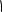 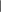 Tutor Assessor to sign-off once Task 6 is assessed and fully achieved:Task 7 – The importance and process of assessment for learningWithin this task the delegate must:Analyse the principles of assessment for learning, to include:The relationship between assessment criteria and curriculum content in meeting all pupils’ needsComparison between formative and summative assessmentSelect and apply a range of assessment strategies and methods to ensure pupils’ progressEvaluate assessment for learning strategies and methods used within the lessons and unit. This must include:Identifying the strengths of the assessment strategies and methods employedSummarising the progress made against the intended learning objectives and outcomesRevising assessment strategies for future useAdapting planned curriculum content for future useAdapting teaching strategy for future useTo be completed by the Tutor/Assessor: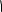 Tutor Assessor to sign-off once Task 7 is assessed and fully achieved:Task 8 – Teach, review and revise a ‘good or better’ PE unit of workWithin this task the delegate must:Using the curriculum map/programme and units of work plans that were created (within Task 6) as a guide, teach a series of ‘good or better’ physical education lessons in their primary school.Following the delivery of the unit of work, delegates must:Evaluate the units of work that have been deliveredUse the outcomes of the evaluation to inform the future planning of PE units of workAnalyse the impact on attitudes and behaviours towards PETo be completed by the Tutor/Assessor:The Assessment Criteria will be evidenced within the Independent Assessor Observation Form. The Tutor/Assessor will need to make assessment decisions based on the information given in this form.Task 8 – Teach, review and revise a ‘good or better’ PE unit of work (continued)
Tutor Assessor to sign-off once Task 8 is assessed and fully achieved:Task 9 – Evaluating physical education provisionRequired for: Level 6 Award in Primary School Physical Education Subject Leadership
Within this task the delegate must:Explain the objectives of a PE subject leaderDesign an audit to evaluate the quality of curriculum provision and teaching and learning in PEConduct the audit, including at least three lesson observations to assess the standard of pupil’s learning in PE. Appraise the results of the audit. This must include:Strengths of physical education, school sport and physical activity provisionSummary of the staff workforce’s current attitudes and behaviours towards PEAreas for development Highlighting potential limitations of the primary school environment Communicate findings of the audit to relevant colleagues, senior leaders and Governors and collate feedback on suggested strategies for improvementTo be completed by the Tutor/Assessor:Task 9 – Evaluating physical education provision (continued) Tutor Assessor to sign-off once Task 9 is assessed and fully achieved:Task 10 – Design, lead and evaluate a targeted strategy for primary school PERequired for: Level 6 Award in Primary School Physical Education Subject Leadership
Within this task the delegate must:From the audit completed in Task 7, design a targeted strategy. This must include: An appropriate timeline for actionsConsideration of the school workforce’s attitudes and behaviours towards PEThe principles of change management relevant to primary school PEPresent the strategy to the senior management team and other relevant stakeholders and get this signed off as part of your evidenceLead and manage the implementation of the targeted strategy over a minimum of one term Monitor ongoing progress, making changes as necessary to ensure objectives are being metEvaluate the learning impact of the targeted strategy. This must include:Conclusions from the impact of the targeted strategyThe number of pupils reaching or exceeding the Key Stage expectations and other relevant measures or indicatorsThe changes in the school workforce’s attitudes and behaviours towards PEWays of remodelling the strategy to ensure sustained improvements How this will inform future planning of targeting strategies to increase the sustainability of ‘good or better’ teaching and learningTo be completed by the Tutor/Assessor:Task 10 – Design, lead and evaluate a targeted strategy for primary school PE (continued)Tutor Assessor to sign-off once Task 10 is assessed and fully achieved:Independent Assessor Observation FormRequired for: Level 5 Certificate in Primary School Physical Education SpecialismMandatory form – must be completed and retained as evidence
* ‘Analyse’ is included in the KS3 PE programme of study, so only relevant for teachers from a middle school deemed primary Independent Assessor Observation Form (continued)Independent Assessor Observation Form (continued)Independent Assessor Interview FormRequired for: Level 6 Award in Primary School Physical Education Subject LeadershipMandatory form – must be completed and retained as evidenceIndependent Assessor Interview Form (continued)Independent Assessor Interview Form (continued)Unit title and outlineUnit title and outlineGLDSTQTCreditsUnit 1 – Developing own ability as a primary school physical education specialistUnit 1 – Developing own ability as a primary school physical education specialist5510Task for Unit 1Task 1 – Implement a personal development plan to improve abilities as a primary school physical education specialist5510Unit 2 – Understanding primary school physical educationUnit 2 – Understanding primary school physical education8816Tasks for Unit 2Task 2 – The key features of the primary school PE curriculumTask 3 – Building positive attitudes towards PETask 4 – The PE programme and its impact on a primary school8816Unit 3 – Principles of pedagogy in primary school physical educationUnit 3 – Principles of pedagogy in primary school physical education8816Task for Unit 3Task 5 – Develop an intervention action plan to facilitate the move from ‘good’ to ‘better’ teaching and learning in PE8816Unit 4 – Planning for continuity and progression in primary school physical educationUnit 4 – Planning for continuity and progression in primary school physical education82028Task for Unit 4Task 6 – Create curriculum map and units of work82028Unit 5 – Using assessment to impact on learning and progress in primary school physical educationUnit 5 – Using assessment to impact on learning and progress in primary school physical education82533Task for Unit 5Task 7 – Plan, deliver and evaluate assessment strategies for a unit of work82533Unit 6 – Teaching primary school physical educationUnit 6 – Teaching primary school physical education83543Task for Unit 6Task 8 - Teach, review and revise a ‘good or better’ PE unit of work83543TotalTotal4510114615Unit title and outlineUnit title and outlineGLDSTQTCreditsUnit 7 – Lead sustainable development within primary school physical educationUnit 7 – Lead sustainable development within primary school physical education182038Tasks for Unit 7Task 9 – Evaluating physical education provisionTask 10 – Design, lead and evaluate a target strategy for primary school PE182038TotalTotal63 12118418Task no.Task titleDone?For your Tutor/Assessor to completeDone?Level 5 Certificate in Primary School Physical Education SpecialismLevel 5 Certificate in Primary School Physical Education SpecialismLevel 5 Certificate in Primary School Physical Education SpecialismLevel 5 Certificate in Primary School Physical Education SpecialismLevel 5 Certificate in Primary School Physical Education Specialism1Implement a personal development plan to improve abilities as a primary school physical education specialistSign off Task 12The key features of the primary school PE curriculumSign off Task 23Building positive attitudes towards PESign off Task 34The PE programme and its impact on a primary schoolSign off Task 45Develop an intervention action plan to facilitate the move from ‘good’ to ‘better’ teaching and learning in PESign off Task 56Develop a curriculum map and units of workSign off Task 67The importance and process of assessment for learningSign off Task 78Teach, review and revise a ‘good or better’ PE unit of work Sign off Task 8Independent Assessor Observation Form complete and signed offIndependent Assessor Observation Form complete and signed offIndependent Assessor Observation Form complete and signed offIndependent Assessor Observation Form complete and signed offLevel 6 Award in Primary School Physical Education Subject LeadershipLevel 6 Award in Primary School Physical Education Subject LeadershipLevel 6 Award in Primary School Physical Education Subject LeadershipLevel 6 Award in Primary School Physical Education Subject LeadershipLevel 6 Award in Primary School Physical Education Subject Leadership9Evaluating physical education provisionSign off Task 910Design, lead and evaluate a targeted strategy for primary school PESign off Task 10Independent Assessor Interview Form complete and signed offIndependent Assessor Interview Form complete and signed offIndependent Assessor Interview Form complete and signed offIndependent Assessor Interview Form complete and signed offDelegate Authenticity Statement Delegate Authenticity Statement Delegate Authenticity Statement Delegate Authenticity Statement To be completed by the delegate at the end of the course and then to be signed by the Tutor/Assessor.To be completed by the delegate at the end of the course and then to be signed by the Tutor/Assessor.To be completed by the delegate at the end of the course and then to be signed by the Tutor/Assessor.To be completed by the delegate at the end of the course and then to be signed by the Tutor/Assessor.I confirm that the work contained within this portfolio and all evidence associated with the achievement of this qualification is my own work.I confirm that the Tutor/Assessor has observed me achieve the Assessment Criteria that require demonstration.I can confirm that the Independent Assessor has observed (Level 5) and/or interviewed (Level 6) me as part of this qualification. I confirm that the work contained within this portfolio and all evidence associated with the achievement of this qualification is my own work.I confirm that the Tutor/Assessor has observed me achieve the Assessment Criteria that require demonstration.I can confirm that the Independent Assessor has observed (Level 5) and/or interviewed (Level 6) me as part of this qualification. I confirm that the work contained within this portfolio and all evidence associated with the achievement of this qualification is my own work.I confirm that the Tutor/Assessor has observed me achieve the Assessment Criteria that require demonstration.I can confirm that the Independent Assessor has observed (Level 5) and/or interviewed (Level 6) me as part of this qualification. I confirm that the work contained within this portfolio and all evidence associated with the achievement of this qualification is my own work.I confirm that the Tutor/Assessor has observed me achieve the Assessment Criteria that require demonstration.I can confirm that the Independent Assessor has observed (Level 5) and/or interviewed (Level 6) me as part of this qualification. Delegate signatureDateTutor/Assessor signature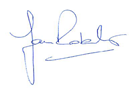 Date01/12/19Unit numberAssessment CriteriaPassDefer11.1 Audit own abilities as a primary school physical education specialist12.1 Produce a personal development plan to develop own abilities to be a primary school physical education specialist 13.1 Develop own ability to be a primary school physical education specialist13.2 Report on own development against the personal development plan13.3 Revise own personal development planTutor/Assessor signatureDateUnit numberAssessment CriteriaPassDefer21.1 Describe the purpose, aims and expectations of the primary school physical education curriculum21.2 Explain the importance of a primary school physical education curriculumTutor/Assessor signatureDateUnit numberAssessment CriteriaPassDefer22.1 Critically examine the link between attitudes towards physical education and teaching and learning in primary school physical education22.2 Explore measures which could be taken to create positive attitudes towards primary school physical educationTutor/Assessor signatureDateUnit numberAssessment CriteriaPassDefer23.1 Explain the benefits of a primary school physical education programme23.2 Analyse the learning impact of a primary school physical education programme in a given primary school24.1 Examine recent legislative developments in primary school physical education24.2 Examine how recent developments might affect the teaching of primary school physical education in a given primary schoolTutor/Assessor signatureDateUnit numberAssessment CriteriaPassDefer32.1 Examine teaching and learning strategies that can improve the outcomes for all children in primary school physical educationTutor/Assessor signatureDateUnit numberAssessment CriteriaPassDefer31.1 Evaluate how the differences in the physical, cognitive and affective development of children impacts the teaching of primary school physical education33.1 Analyse the implications for teaching and learning of in primary school physical education41.1 Develop a curriculum map for a given primary school that allows for progression and continuity of learning in primary school physical education42.1 Develop a primary school physical education unit of workTutor/Assessor signatureDateUnit numberAssessment CriteriaPassDefer51.1 Analyse the principles of assessment for learning in primary school physical education51.2 Analyse the relationship between assessment criteria and curriculum content in meeting all pupils’ needs51.3 Critically compare the use of formative and summative assessment to ensure pupils’ progress52.1 Develop an assessment strategy to ensure pupil progress52.2 Evaluate the impact of the assessment strategy on pupil learning and progressTutor/Assessor signatureDateUnit numberAssessment CriteriaPassDefer61.1 Implement strategies to manage risk in primary school physical education 62.1 Seek support from others who may be able to add value to the teaching and learning process62.2 Evaluate the impact that the support has had on the effectiveness of the teaching and learning process63.1 Apply the key characteristics of ‘good or better’ teaching when delivering primary school physical education units of work63.2 Deliver lessons which maximise the opportunities for pupils to be physically active63.3 Create opportunities for pupils to reflect on their own learning and progress63.4 Implement teaching and learning strategies which involve, motivate and engage all pupils63.5 Employ teaching and learning strategies which take into account individual learning needs64.1 Evaluate the primary school physical education units of work which have been delivered64.2 Analyse the impact on attitudes and behaviours towards primary school physical education64.3 Use the outcomes of the evaluation to inform the planning and delivery of future primary school physical education units of workTutor/Assessor signatureDateUnit numberAssessment CriteriaPassDefer71.1 Explain the roles and responsibilities of a primary school physical education subject leader71.2 Justify the need to support good practice through the effective implementation of school policy71.3 Analyse the effect of communicating to all stakeholders the positive impact of physical education within the primary school72.1 Design an audit strategy to determine the quality of curriculum provision and teaching and learning in primary school physical education72.2 Conduct an audit to evaluate the curriculum provision and the impact on teaching and learning in primary school physical education, school sport and physical activity72.3 Appraise the results of the audit and identify any areas of the primary school physical education school sport and physical activity provision which are in need of developmentTutor/Assessor signatureDateUnit numberAssessment CriteriaPassDefer73.1 Design a targeted strategy for primary school physical education, school sport and physical activity74.1 Lead the implementation of a targeted strategy for primary school physical education school sport and physical activity74.2 Manage the progress of a targeted strategy for primary school physical education, school sport and physical activity75.1 Evaluate the learning impact of a targeted strategy for primary school physical education school sport and physical activityTutor/Assessor signatureDateDelegate nameSchool nameLesson contextIndependentAssessor nameIndependentAssessor job titleObservation dateTimeClassNumber in classAgreed focusof observationAchievement (Learning and progress)
Achievement (Learning and progress)
Achievement (Learning and progress)
Did pupils: Yes/ NoCommentsAcquire new knowledge and skills to develop ideas that increase their understanding.Use previous experiences as the basis for new learning.Use talk to deepen understanding.Show progress appropriate to their current standardSustain concentration.Think for themselves.Show fluency, control and co-ordination in their movement.Show skilful execution of specific techniques.Ask appropriate questions.Understand what they are doing and whyHave opportunities to peer and self-evaluate.Know how well they have done.Choose/use tactical and compositional knowledge to identify describe, explain, analyse* and make judgements about progress and performancesTeaching Teaching Teaching Did the delegate: Yes/ NoCommentsUse teaching that motivated, engaged and included all pupils. Use tasks that were challenging both physically and cognitively.Employ strategies to meet individual needs, including the most and least able pupils. Maximise opportunities for pupils to be physically active.Achieve sufficient gains in pupil knowledge, skills and understanding. Use evidence of pupils’ progress in lessons to adapt teaching. Use a range of assessment strategies and methods to secure pupils’ progress.Create opportunities for all pupils to reflect on their own learning and progress.Use effective questioning to encourage tactical/compositional thinking.Promote pupil understanding of how to improve their work.Use an appropriate range of resources.Use effective organisation.Effectively manage transitions between activities within the lesson.Implement strategies to manage hazards and control risk (teaching safely, teaching safety).Seek support from others before the lesson to add value to the teaching and learning processBehaviour and safety  Behaviour and safety  Behaviour and safety  Did pupils: Yes/NoCommentsShow interest and enthusiasm in the lesson.Show pride in their work.Persevere to overcome physical and technical challenges to stay on task.Work constructively in independent, group and whole class work. Respect the views, feelings and values of others in the class.Show understanding of safe practice within the lesson.
Strengths and areas for developmentStrengthsAreas for development Signed – DelegateDateSigned – Independent AssessorDateDelegate nameSchool nameIndependentAssessor nameIndependentAssessor job titleInterview dateTimeQuestionQuestionGive an overview of the responsibilities you undertook in the role of PE lead in the primary schoolGive an overview of the responsibilities you undertook in the role of PE lead in the primary schoolAreas that should be addressed: Supporting othersCommunicating to stakeholdersInterviewer comments QuestionQuestionWhat evidence did you use to determine the quality of Physical Education outcomes within the primary school? Reflect on the methods you used to elicit the evidenceWhat evidence did you use to determine the quality of Physical Education outcomes within the primary school? Reflect on the methods you used to elicit the evidenceAreas that should be addressed: The type, nature and extent of the evidence base used to inform future practiceThe appropriateness of methods used to elicit dependable evidenceInterviewer commentsQuestionQuestionCritically reflect on the factors you considered when designing an improvement strategy for Physical Education?Critically reflect on the factors you considered when designing an improvement strategy for Physical Education?Areas that should be addressed: Leading and managing change Communicating with stakeholdersInputs, activities, outputs, outcomes and impactInterviewer commentsQuestionQuestionExplain how you led the implementation of the improvement strategy for Physical Education?Explain how you led the implementation of the improvement strategy for Physical Education?Areas that should be addressed: Providing direction, vision, values and strategyPlanning and allocating resourcesOn-going monitoring of the improvement strategyInterviewer commentsQuestionQuestionAnalyse how you reviewed and revised the targeted strategy to increasethe sustainability of ‘good or better’ teaching and learning?Analyse how you reviewed and revised the targeted strategy to increasethe sustainability of ‘good or better’ teaching and learning?Areas that should be addressed: Evaluating the impact of the improvement strategyDrawing conclusions from the evaluationAdapting future planning willInterviewer commentsStrengths and areas for developmentComment on whether the delegate has competently led the implementation of atargeted strategy for PE and whether you feel that they can continue to contributeto increasing sustainability of ‘good or better’ PE teaching and learning in a subjectleadership capacity?Signed – DelegateDateSigned – Independent AssessorDate